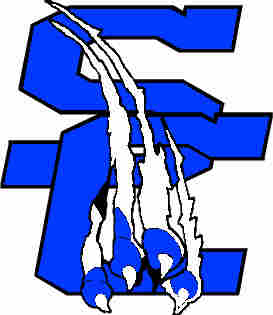 2019 SPENCER COUNTY MIDDLE SCHOOL GIRLS BASKETBALL SCHEDULEAUGUST 8TH		MARION COUNTY			AWAY		5:30		6,7,8 GRADEAUGUST 12TH 		SAINT JOSEPH			HOME		5:30		6,7,8 GRADEAUGUST 14TH 		BARDSTOWN			AWAY		5:30		6,7,8 GRADEAUGUST 19TH 		BLOOMFIELD			HOME		5:30		6,7,8 GRADEAUGUST 20TH 		EASTSIDE				AWAY		5:30		6,7,8 GRADEAUGUST 22ND		TAYLOR COUNTY			AWAY		5:30		6,7,8 GRADEAUGUST 26TH 		OLD KENTUCKY HOME		HOME		5:30		6,7,8 GRADEAUGUST 27TH 		HEBRON 				HOME		5:30		6,7,8 GRADEAUGUST 29TH 		FRANKFORT			HOME		5:30		6,7,8 GRADESEPTEMBER 3RD 		MARION	COUNTY			HOME		5:30		6,7,8 GRADESEPTEMBER 5TH 		SAINT JOSEPH			AWAY		5:30		6,7,8 GRADESEPTEMBER 9TH 		BARDSTOWN			HOME		5:30		6,7,8 GRADESEPTEMBER 10TH 		BLOOMFIELD			AWAY		5:30		6,7,8 GRADESEPTEMBER 11TH 		FRANKFORT			AWAY		5:30		6,7,8 GRADESEPTEMBER 16TH 		TAYLOR COUNTY 			HOME		5:30		6,7,8 GRADESEPTEMBER 17TH 		ANDERSON COUNTY		AWAY		5:30		6,7,8 GRADESEPTEMBER 19TH		OLD KENTUCKY HOME		AWAY		5:30		6,7,8 GRADESEPTEMBER 24TH 		WASHINGTON COUNTY		HOME		5:30		6,7,8 GRADESEPTEMBER 26TH 		EAST OLDHAM			HOME		5:30		6,7,8 GRADESEPTEMBER 30TH		HEBRON				AWAY		5:30		6,7,8 GRADEOCTOBER 5TH 		OLDHAM COUNTY			AWAY		10:00		6,7,8 GRADEOCTOBER 8TH 		MOUNT WASHINGTON		AWAY		5:30		6,7,8 GRADE